Vragenlijst bij het urine onderzoek    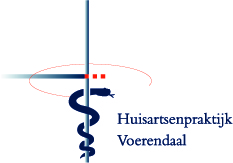 Vang bij voorkeur de 1e urine na de nacht op. Gebruik een schoon potje dat u goed kunt afsluiten. Bewaar het potje urine in de koelkast of geef het binnen 2 uur af.Datum:…………………….				Huisarts: ………………………………Naam: ………………………………………....m/v		Geboortedatum: ………………………Bij kinderen, vul het gewicht in: ……………kg		Tijdstip opvangen urine: ………u						Koel/ niet koel bewaardKunt u aankruisen waarvoor u de urine brengt en  JA/ NEE omcirkelen:Denkt u blaasontsteking te hebben:	JA / NEEZo JA:	hoeveel dagen heeft u al klachten:	        	had u in het afgelopen jaar al een blaasontsteking: JA / NEEAls een controle na een kuur: JA / NEEWilt u een onderzoek naar een geslachtsziekte (SOA)?: JA/ NEEKunt u aangeven welke klachten u heeft:			JA	NEEPijn tijdens het plassen					O	OBranderigheid tijdens het plassen				O	OVaak plassen						O	OKleine beetjes plassen					O	OPijn in onderbuik						O	OPijn in onderrug						O	OKoorts (boven 38oC)					O	OKunt u de volgende vragen beantwoorden:		Voelt u zich ziek?						O	OHeeft u een katheter?					O	OHeeft u een blaas- of nierziekte?				O	OHeeft u diabetes?					O	OHeeft u een allergie voor antibiotica?			O	O 	Zo JA: voor welk middel?.....................................................Verliest u ongewild urine (incontinentie)?			O	O	Zo JA: wilt u hiervoor een afspraak maken bij uw huisarts? JA / NEEVragen voor vrouwen:					Heeft u vaginale klachten?				O	OHeeft u ongewone afscheiding?				O	OMenstrueert u?						O	OBent u zwanger?						O	O	Zo JA: hoeveel weken?.................................Vraag voor mannen:Heeft u afscheiding uit de penis?				O	O